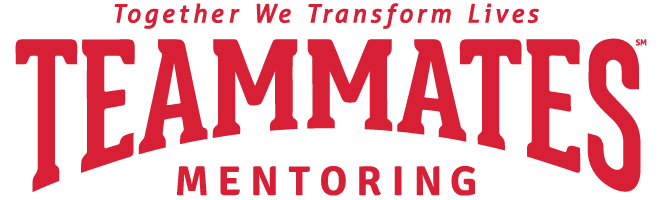 2020-2021 Senior GuidePost-Secondary & Scholarship Information  Access to our 2020-2021 TeamMates Central Office Scholarship online applicationGo to www.teammates.orgClick “For Mentees” sectionClick “Scholarships” tabApplication will OPEN: October 1, 2020DEADLINE: January 15th 2021WHAT IS “POST-SECONDARY EDUCATION?”Post-secondary education is any additional education or training after high school that is needed to attain a career that fits your talents and skill set.  Institutions of post-secondary education include not only four-year colleges and universities but also two-year community colleges, 12-18 month programs, cosmetology, and trade schools. At the end of a prescribed course of study or program, a degree or certificate is awarded.  Examples of post-secondary education include:4-year Bachelor’s degree (UNL, UNO, UNK, Wayne State, Hastings College, Iowa, University of Northern Iowa,  etc.)2-year Associate’s degree (Community Colleges such as Metro CC, Central CC, Northeast CC, Western NE CC, Iowa Western CC, WIT etc.)Certification (Cosmetology or Barber school, Computer technology school, Trade school, Welding, Auto mechanics, etc.)Military (Army, Navy, Air Force, Marines, National Guard)In America, more education/training = being more likely to be employed.  Let us look at how recent college graduates stack up to high school graduates:44% are employed without a high school diploma57% are employed with a high school diploma66% are employed with some college or associate degree74% are employed with a Bachelor degree or higherBut most importantly, the more education/training you receive the more money you will make!  Let us take a look at the average annual earnings in respect to the different education levels:WHERE DO I GET STARTED?Create a personal/professional e-mail account.  This is how schools and scholarships that you apply for will communicate with you.  It is suggested to use your name and year of graduation. Only use one email address for all post-secondary communication!Good examples: jacimckeever2022@gmail.com or jmckeever2022@gmail.com Bad examples: Igotswag2022@hotmail.com, prettyprincess22@gmail.com Set a goal to maintain a MINIMUM 2.5 cumulative GPA.  Your cumulative GPA determines your admission to certain colleges, scholarship opportunities, and class rank. Most scholarship opportunities require at least a 2.5 cumulative GPA.  Take the ACT exam.  Most four-year colleges require that you take the ACT.  To be admitted into most four-year colleges, you need to score at least a 20 (UNL, UNO, UNK, etc.).  Please see below the upcoming ACT test dates and talk to your counselor about signing up OR visit www.actstudent.org.Dates of ACT Test for 2020 – 2021Draft your Personal essay/Statement.  Many college and scholarship applications request students to submit a personal essay/statement so the sooner you get started on this, the easier your college and scholarship application process will be in the fall.  Your personal essay/statement gives you an opportunity to communicate your career aspirations, post-secondary education goals, family background, any obstacles or challenges you had to face, and why it’s important for you to be considered for acceptance or this particular scholarship.  Identify up to 3 references.  When applying for colleges and scholarships, you will be asked to provide up to 3 letters of recommendations from individuals who will be able to highlight your potential, talk about your strong attributes, and express a strong case why you should be considered for their school or scholarship.   EDUCATIONQUEST FOUNDATIONEducationQuest Foundation is a great resource for students to give them access to higher education in Nebraska by providing FREE online college-planning services, financial aid assistance, outreach services, need-based scholarship programs, and college access grants.  EducationQuest has four main locations in Omaha, Lincoln, Kearney, and Scottsbluff where they have staff to work directly with students and parents with FAFSA filing and other areas such as:Research post-secondary schoolsExplore career optionsAccess thousands of local, state, and national scholarshipsComplete and file the FAFSA (Free Application for Federal Student Aid)Learn about federal student loansAll services are FREE and most are by appointment to provide families with one-on-one assistance.Students and parents also learn about college planning and financial aid through our statewide college fairs, educational planning programs and financial aid programs.  EducationQuest creates college planning handbooks, newsletters and brochures and distribute them to students and parents across the state. You may order their materials online at no charge.  *Some of their materials are also available in Spanish. To get access to these materials, please visit their website at www.educationquest.org. SCHOLARSHIPQUESTScholarshipQuest is a FREE database that contains OVER 2,000 Nebraska-based scholarships.  Once a student creates their MyEducationQuest login profile, they will receive a list of scholarships that match their profile.  Scholarships might include awards through their school, community or the college(s) they are interested in.  ScholarshipQuest will save the student’s profile if they log into MyEducationQuest at least every nine months.  For more details about ScholarshipQuest, go to www.educationquest.org/scholarshipquest For more details on how EducationQuest can prepare students and their family for post-secondary education, feel free to visit their website at www.educationquest.org.General Guideline of Cost for Post-Secondary EducationWAYS TO PAY FOR POST-SECONDARY EDUCATIONFREE APPLICATION FOR FEDERAL STUDENT AID (FAFSA)The Free Application for Federal Student Aid (FAFSA) is the form required for applying for federal and state financial aid.  It can be filed on or after October 1st or your senior year.You will need to start by creating an account at www.studentaid.gov.  Each student will need to create an account and if the student is dependent, one parent will need to create an account.  Your FSA ID (username and password) will be used to sign into the FAFSA (always log in using the student’s information) and also to sign the FAFSA.  The student will also use the FSA ID to log into www.studentaid.gov to fill out and sign any student loan promissory note.For a list of items needed to complete the FAFSA go to https://www.educationquest.org/pdfs/FAFSAchecklist.pdfThere are four ways that mentees can pay for their post-secondary education without using their own money: Financial Aid Grants –grants are funds by the U.S Department of Education as determined after the filing of the FAFSA, which is to help students of low-income families in receiving additional funding to pay for their post-secondary education. Grants may come from federal government the state or the college.  Students DO NOT have to pay back these funds and are usually awarded based on financial need.Scholarships - a grant or payment made to support a student's post-secondary education.  Students DO NOT have to pay back these funds and are usually based off their academics, financial need, involvement, athletics, and other specific criteria.Financial Aid Work-Study Programs – a federally funded program that assists students with the costs of post-secondary education as determined after the filing of the FAFSA.  It helps students earn extra financial funding through a part-time job on campus.  Financial Aid Federal Student Loans – a Federal Student loan is offered and provided by the federal government as determined after the filing of the FAFSA. Students DO have to pay back these funds with interest, but not until AFTER they complete their post-secondary education.  FINANCIAL AID PELL-GRANTSA Federal Pell Grant, unlike a loan, DOES NOT have to be repaid. Federal Pell Grants usually are awarded only to undergraduate students who have not earned a bachelor’s or a professional degree.  Federal Pell Grants are need-based funds provided to low-income undergraduate to promote access to post-secondary education.  Amounts can change yearly.  For the 2021–2022 award year (July 1, 2021, to June 30, 2022), the maximum award is $6,345. The amount you receive will depend on:Your financial need (expected family contribution),Your status as a full-time or part-time student, andYour plans to attend school for a full academic year or less.Students may not receive Federal Pell Grant funds from more than one school at a time.  If you are eligible for Federal Pell Grant funding, you will receive the full amount you qualify for—each school participating in the program receives enough funds each year from the U.S. Department of Education to pay the Federal Pell Grant amounts for all its eligible students. The amount of any other student aid for which you might qualify does not affect the amount of your Federal Pell Grant.EXPECTED FAMILY CONTRIBUTION (EFC)The maximum Pell Grant award for the 2021-2022 award year is $6,345, and the corresponding maximum Pell Grant eligible Expected Family Contribution (EFC) is $5,711.  The Expected Family Contribution (EFC) estimates the expected contribution of a student’s family for the year and helps gain insight into the student’s financial aid eligibility.  It is a measure of a student’s family financial strength and is calculated according to a formula established by law.  The family’s taxed and untaxed income, assets, and benefits (such as unemployment or Social Security), family size and the number of family members who will attend college during the year are all considered. The information you report on your Free Application for Federal Student Aid (FAFSA) is used to calculate your EFC.  Schools use the EFC to determine a student’s federal student aid eligibility and financial aid award.  PLEASE NOTE:  A student’s EFC is NOT the amount of money the family will have to pay for college nor is it the amount of federal student aid a student will receive.  It is a number used by the school to calculate the amount of federal student aid they are eligible to receive.  Expected Family Contribution TableFINANCIAL AID WORK-STUDY The Federal Financial Aid Work-Study program is an educational plan in which students alternate between paid employment and formal study.  It provides a method for post-secondary education students to earn funds that are used toward their education by working a part-time job on campus.  The program is based on financial need and students must be accepted into the program to qualify AFTER their FAFSA is completed.  Eligible college students join work programs through their college to earn money for tuition and other expenses. There are many different types of jobs that qualify for the program. Students are assured of receiving at least federal minimum wage for the duration of their employment. The Federal Work-Study program helps to ensure that college students who are truly in need of the money get the jobs.  Federal Work-Study provides part-time jobs for undergraduate and graduate students with financial need, allowing them to earn money to help pay education expenses. The program encourages community service work and work related to the recipient's course of study.How does it workFederal Work Study funding is given to institutions to provide part-time work opportunities for students with financial need and/or involved in certain majors. Federal funding is made to participating institutions based on requests made by the institutions. A statutory formula is used to help institutions determine the allocations to request. Once funds are allocated to each institution, it is up to that school to administer the funds. Once all the funds for the institution have been allocated, no more students can participate that year.  Some of the jobs offered are often reading tutors for young children, literacy tutors and mathematics tutors. Other jobs can be on campus such as working in the library or student center or performing administrative functions in the office.  Some institutions may have restrictions on the number of hours per week that you can work. Also, there may be restrictions that pertain to your grade point average. For example, if your grade point average slips below a certain point, the college may not allow you to work through the FWS program.  To apply for the Federal Work-Study Program and determine if you qualify and how much money you will receive, students MUST file the Free Application for Federal Student Aid (FAFSA).  FEDERAL STUDENT LOANSFederal Student Loans are a form of financial aid provided by the government as a part of a student’s financial aid package after completing their FAFSA to help students afford post-secondary education.  Student loans must be repaid in contrast to other forms of financial aid such as scholarships and grants.  It is important to understand and contrast the different types of loans offered to students.  Research studies show that OVER 70% of college students take out student loans. Generally, there are two types of student loans:Federal Student loans: These loans are funded by the federal government.Private Student loans: These loans are nonfederal loans, made by a lender such as a bank, credit union, state agency, or a school.If a student needs to borrow extra money to pay for college or career school, they should start with federal student loans.  There are 3 types of federal student loans are:Direct Subsidized Loans (up to $5,500 a year)Direct Unsubsidized Loans (up to $20,500 a year)Direct PLUS Loans (for graduate and professional students or parents)SCHOLARSHIPSA Scholarship is an amount of money that is given by an organization, community, school, etc., to a student to help pay for their post-secondary education.  Most scholarships are paid directly to the post-secondary school the student attends, rather than issued directly to the student.  A scholarship does not have to be repaid by the student. Scholarships are most often given, but not limited, to students for the following reasons: Academic: These awards are based on a student’s academic abilities, and often factor in an applicant’s extracurricular activities and community service record. The most common academic scholarships, awarded by either private organizations or directly by a student’s intended college, recognize academic achievement such as GPA (grade point average) or high scores on standardized tests (ACT, SAT, etc.). Need-based: These awards are based on the student and family’s financial record and require applicants to fill out a Free Application for Federal Student Aid (FAFSA) to qualify if the scholarship is a federal award. Private need-based scholarships also often require the results of a FAFSA, which calculates a student’s financial need through a formula that looks at the expected family contribution and cost of attendance at the intended college.Student-specific: These are scholarships for which applicants must initially qualify based upon gender, race, religion, family and medical history, or many other student-specific factors.  Minority scholarships are the most common awards in this category. Career-specific: These are scholarships a college or university awards to students who plan to pursue a specific field of study. Often, the most generous awards to students who pursue careers in high-need areas such as education, nursing, engineering, or agriculture. College-specific: College-specific scholarships are offered by individual colleges and universities to highly qualified applicants. These scholarships, given on the basis of academic and personal achievement, usually result in either a full-ride to the college, or for a reduced rate of tuition.Other common criteria used to award scholarships include:HOW TO APPLY FOR SCHOLARSHIPSMany scholarship applications request students to write a personal essay or statement.  It is…An introduction to the scholarship committeeA picture of the student; a student’s storyAn invitation to get to know the student, their goals, and their passions in lifeWhen applying for a scholarship, committees are looking for 3 things in your personal essay:Introduction. They want to know who you are – high school, hometown, etc.  They also want to know that you know what you want - your interests and career path, motivation, and your end goal after you complete your post-secondary degree (career occupation, graduate school, etc).Family background/Life experiences/Involvement.  They want to know if your parents and siblings went to college, any obstacles you had to face and overcome in life, and examples of hard work and perseverance.  They also want to know what you were involved in both in and outside of school (clubs, organizations, sports, and community service) and what you gained from being involvement.Reasoning for applying.  They want to know your plan of staying committed in college, the importance of receiving their scholarship, and why you should receive their scholarship.Writing a personal essay/statement is like writing an English paper that should consist of 4-5 paragraphs - Introduction (1 paragraph), Body (2-3 paragraphs), and Conclusion (1 paragraph).  Specific questions may be provided for students to answer, or in some cases, students will have the freedom to write about the topic of their choice.  It should be something that only the student could have written, which makes it “personal”.The standard for a personal essay is normally:One pageDouble-spaced12-fontFour paragraphs PROCEDURES FOR LETTER OF RECOMMENDATIONLetters of recommendation are most of the time required for admission to a college and even scholarships. Most colleges and scholarships often ask for two or three recommendation letters from people who know you well. These letters should be written by someone who can describe your skills, accomplishments, work ethic, personality, and future goals. Scholarships and post-secondary schools value recommendations because they:Reveal things about you that grades and test scores cannot.Provide personal opinions of your character, motivation, and future potential.Show who is willing to speak on your behalfLetters of recommendation work on your behalf when they present you in the best possible light, showcasing that you have what it takes whether through skill or resilience to benefit from that particular scholarship or post-secondary school.  Sometimes these letters can be the determining factor as to whether a student gets into a particular college or receives a scholarship. It is important to take time to figure out which teachers, school personnel or individuals from the community you want to write a letter of recommendation and what information you should provide to assist them in writing the best recommendation letter on your behalf.  First, ask this individual if they would be willing to write you a positive letter of recommendation.  This should be done AT LEAST three to four weeks before your deadline.  They should have enough time to write you a quality letter and it should be 2-3 paragraphs.  Remember, they are doing you a favor by representing you to the best of their ability so be respectful and give them appropriate time.After this individual agrees to write you a letter, complete the following questions below.  This will help that individual write a better quality and more detailed letter on your behalf.  Make sure that the deadline you give the individual is an exact date and will give them time to write it. Info to Help References Writing Letters of RecommendationYour strengths and talents   Moments/accomplishments you are proud of that took place as a student/in life.Your motivation in life.Career interests/aspirations you see yourself pursuing/doing in the future.Visit/contact the individual five to seven days before the deadline that you gave them just to remind them that the deadline is coming up.  Ask them politely how the letter is coming along.  Although this may seem redundant, it is an important step to ensure your letter is completed on time.  Feel free to correspond with them via e-mail as well, for this tends to be the best communication for teachers and school personnel.  Within a week after the deadline, make sure you write a thank you letter for their effort and time invested into your recommendation letter.  This may not sound that important, however, your reference appreciate acknowledgement of their hard work. They will be grateful for a follow-up thank you letterTeamMates Central Office ScholarshipsDonor ScholarshipsScholarship: Osborne Opportunity Fund ScholarshipAward amount: $2,000Number of scholarships awarded: Number of Awards TBDCriteria: Participation in our TeamMates program for a minimum of 3 years.Must participate in our TeamMates+ post-secondary program following high school graduation   Must attend the University of Nebraska in Lincoln, Omaha, Kearney, or Curtis beginning in the fall of 2021.Description: This is a one-time $2000 scholarship that will be paid directly to the post-secondary institution by the TeamMates Central Office in $500 increments over the course of four semesters.  This scholarship is available to all applicants that meet the above criteria. Open to all mentees.  Scholarship: Gary Scharf Memorial ScholarshipAward amount: $1,000Number of scholarships awarded: 2Criteria: Participation in our TeamMates program for a minimum of 3 years.Must participate in our TeamMates+ post-secondary program following high school graduation   Must attend the University of Nebraska in Lincoln, Omaha, Kearney, or Curtis beginning in the fall of 2021.Description: This is a one-time $1,000 scholarship that will be paid directly to the school by the TeamMates Central Office in $500 increments over the course of two semesters/quarters. This scholarship is competitive to all applicants that meet the above criteria. Open to all mentees.  Scholarship: Gayle Norris ScholarshipAward amount: $1,500Number of scholarships awarded: 1Criteria: Participation in our TeamMates program for a minimum of 3 years.Must participate in our TeamMates+ post-secondary program following high school graduation   Must pursue a post-secondary education at a two-year community college beginning in the fall of 2021.Description: This is a one-time $1,500 scholarship that will be paid directly to the school by the TeamMates Central Office in $500 increments over the course of three semesters/quarters. This scholarship is competitive to all applicants that meet the above criteria. Open to all mentees attending a Lincoln Public School.Scholarship: Annette Woodhead ScholarshipAward amount: $1,000Number of scholarships awarded: 1Criteria: Participation in our TeamMates program for a minimum of 3 years.Must participate in our TeamMates+ post-secondary program following high school graduation   Must pursue a post-secondary education at Mid-Plains Community College beginning in the fall of 2021.Description: This is a one-time $1,000 scholarship that will be paid directly to the school by the TeamMates Central Office in $500 increments over the course of two semesters/quarters. This scholarship is competitive to all applicants that meet the above criteria. Open to all mentees living in a population less than 10,000.Scholarship: Tom Miller ScholarshipAward amount: $1,000Number of scholarships awarded: 1Criteria: Participation in our TeamMates program for a minimum of 3 years.Must participate in our TeamMates+ post-secondary program following high school graduation   Must pursue a post-secondary education of their choice (four-year school, two-year school, trade school, tech school, cosmetology school, career school, etc.) beginning in the fall of 2021.Description: This is a one-time $1,000 scholarship that will be paid directly to the school by the TeamMates Central Office in $500 increments over the course of two semesters/quarters. This scholarship is competitive to all applicants that meet the above criteria. Open to all mentees attending the Omaha Public School District.Scholarship:  John & Terri Connell ScholarshipAward amount: $1,500Number of scholarships awarded: 1Criteria: Participation in our TeamMates program for a minimum of 3 years.Must participate in our TeamMates+ post-secondary program following high school graduation   Must pursue a post-secondary education of their choice (four-year school, two-year school, trade school, tech school, cosmetology school, career school, etc.) beginning in the fall of 2021.Description: This is a one-time $1,500 scholarship that will be paid directly to the school by the TeamMates Central Office in $750 increments over the course of two semesters/quarters. This scholarship is competitive to all applicants that meet the above criteria. Open to all mentees attending the Millard School District. Scholarship: Suzanne Hince ScholarshipAward amount: $1,000Number of scholarships awarded: 1Criteria: Participation in our TeamMates program for a minimum of 3 years.Must participate in our TeamMates+ post-secondary program following high school graduation   Must pursue a post-secondary education of their choice (four-year school, two-year school, trade school, tech school, cosmetology school, career school, etc.) beginning in the fall of 2021.Description: This is a one-time $1,000 scholarship that will be paid directly to the school by the TeamMates Central Office in $500 increments over the course of two semesters/quarters. This scholarship is competitive to all applicants that meet the above criteria. Open to all mentees.  Scholarship: Amira Johnson ScholarshipAward amount: $1,000Number of scholarships awarded: 1Criteria: Participation in our TeamMates program for a minimum of 3 years.Must participate in our TeamMates+ post-secondary program following high school graduation   Must pursue a post-secondary education of their choice (four-year school, two-year school, trade school, tech school, cosmetology school, career school, etc.) beginning in the fall of 2021.Description: This is a one-time $1,000 scholarship that will be paid directly to the school by the TeamMates Central Office in $500 increments over the course of two semesters/quarters. This scholarship is competitive to all applicants that meet the above criteria. Open to all mentees.  Scholarship: TeamMates New Generation ScholarshipAward amount: $1,000Number of scholarships awarded: Minimum of 3Criteria: Participation in our TeamMates program for a minimum of 3 years.Must participate in our TeamMates+ post-secondary program following high school graduation   Must be a first-generation student (neither parent nor guardian graduated from a four-year college or university).Must pursue a post-secondary education of their choice (four-year school, two-year school, trade school, tech school, cosmetology school, career school, etc.) beginning in the fall of 2021.Description: This is a one-time $1,000 scholarship that will be paid directly to the school by the TeamMates Central Office in $500 increments over the course of two semesters/quarters. This scholarship is competitive to all applicants that meet the above criteria. Open to all mentees.  Scholarship: Michele Northrop Memorial ScholarshipAward amount: $1,000Number of scholarships awarded: 5Criteria: Participation in our TeamMates program for a minimum of 3 years.Must participate in our TeamMates+ post-secondary program following high school graduation   Must pursue a post-secondary education of their choice (four-year school, two-year school, trade school, tech school, cosmetology school, career school, etc.) beginning in the fall of 2021.Description: This is a one-time $1,000 scholarship that will be paid directly to the school by the TeamMates Central Office in $500 increments over the course of three semesters/quarters. This scholarship is competitive to all applicants that meet the above criteria. Open to all mentees living in a population less than 10,000.Scholarship: Lee & Angie Jacobsen ScholarshipAward amount: $1,000Number of scholarships awarded: 1Eligibility: Participation in our TeamMates program for a minimum of 3 years.Must participate in our TeamMates+ post-secondary program following high school graduation    Must pursue a post-secondary education of their choice (four-year school, two-year school, trade school, tech school, cosmetology school, career school, etc.) beginning in the fall of 2021.Description: This is a one-time $1,000 scholarship that will be paid directly to the school by the TeamMates Central Office in $500 increments over the course of two semesters/quarters. This scholarship is competitive to all applicants that meet the above criteria. Open to all mentees in the Sidney (NE) TeamMates Program.  Scholarship: Dr. and Mrs. Larry Stuckey ScholarshipAward amount: $1,000Number of scholarships awarded: 2Eligibility: Participation in our TeamMates program for a minimum of 3 years.Must participate in our TeamMates+ post-secondary program following high school graduation   Must pursue a post-secondary education of their choice (four-year school, two-year school, trade school, tech school, cosmetology school, career school, etc.) beginning in the fall of 2021.Description: This is a one-time $1,000 scholarship that will be paid directly to the school by the TeamMates Central Office in $500 increments over the course of two semesters/quarters. This scholarship is competitive to all applicants that meet the above criteria. Open to all mentees living in a population less than 10,000.Scholarship: TeamMates Hopes and Dreams ScholarshipAward amount: $1,000Number of scholarships awarded: 1Eligibility: Participation in our TeamMates program for a minimum of 3 years.Must participate in our TeamMates+ post-secondary program following high school graduation   Must pursue a post-secondary education of their choice (four-year school, two-year school, trade school, tech school, cosmetology school, career school, etc.) beginning in the fall of 2021.Description: This is a one-time $1,000 scholarship that will be paid directly to the school by the TeamMates Central Office in $500 increments over the course of two semesters/quarters. This scholarship is competitive to all applicants that meet the above criteria. Open to all mentees living in a population less than 10,000.Central Office Sponsored ScholarshipsScholarship: TeamMates Central Office Rural Community ScholarshipAward amount: $2,000Number of scholarships awarded: 1Criteria: Participation in our TeamMates program for a minimum of 3 years.Must participate in our TeamMates+ post-secondary program following high school graduation   Must pursue a post-secondary education of their choice (four-year school, two-year school, trade school, tech school, cosmetology school, career school, etc.) beginning in the fall of 2021.Description: This is a one-time $2,000 scholarship that will be paid directly to the school by the TeamMates Central Office in $1,000 increments over the course of two semesters/quarters. This scholarship is competitive to all applicants that meet the above criteria. Open to all mentees in a rural community (population under 25,000). Scholarship: TeamMates Central Office Urban Community ScholarshipAward amount: $2,000Number of scholarships awarded: 1Criteria:Participation in our TeamMates program for a minimum of 3 years.Must participate in our TeamMates+ post-secondary program following high school graduation   Must pursue a post-secondary education of their choice (four-year school, two-year school, trade school, tech school, cosmetology school, career school, etc.) beginning in the fall of 2021.Description: This is a one-time $2,000 scholarship that will be paid directly to the school by the TeamMates Central Office in $1,000 increments over the course of two semesters/quarters. This scholarship is competitive to all applicants that meet the above criteria. Open to all mentees in a urban community (population over 25,000). Scholarship: TeamMates Central Office Making an Impact in your Community ScholarshipAward amount: $2,000Number of scholarships awarded: 1Criteria: Participation in our TeamMates program for a minimum of 3 years.Must participate in our TeamMates+ post-secondary program following high school graduation   Must pursue a post-secondary education of their choice (four-year school, two-year school, trade school, tech school, cosmetology school, career school, etc.) beginning in the fall of 2021.Description: This is a one-time $2,000 scholarship that will be paid directly to the school by the TeamMates Central Office in $1,000 increments over the course of two semesters/quarters. This scholarship is competitive to all applicants that meet the above criteria. This scholarship will be determined based on the response to the essay question pertaining to school and community involvement.Scholarship: TeamMates Central Office Educating Tomorrow’s Leaders Scholarship Award amount: $2,000Number of scholarships awarded: 1Criteria: Participation in our TeamMates program for a minimum of 3 years.Must participate in our TeamMates+ post-secondary program following high school graduation   Must pursue a post-secondary education of their choice (four-year school, two-year school, trade school, tech school, cosmetology school, career school, etc.) beginning in the fall of 2021.Description: This is a one-time $2,000 scholarship that will be paid directly to the school by the TeamMates Central Office in $1,000 increments over the course of two semesters/quarters. This scholarship is competitive to all applicants that meet the above criteria. This scholarship will be determined based on the response to the essay question pertaining to your future career aspirations. Scholarship: TeamMates Central Office Continuing the Ripple Scholarship Award amount: $2,000Number of scholarships awarded: 1Criteria:Participation in our TeamMates program for a minimum of 3 years.Must participate in our TeamMates+ post-secondary program following high school graduation   Must pursue a post-secondary education of their choice (four-year school, two-year school, trade school, tech school, cosmetology school, career school, etc.) beginning in the fall of 2021.Description: This is a one-time $2,000 scholarship that will be paid directly to the school by the TeamMates Central Office in $1,000 increments over the course of two semesters/quarters. This scholarship is competitive to all applicants that meet the above criteria. This scholarship will be determined based on the response to the essay question pertaining to the impact TeamMates has made on your life and your future plans to give back to your community.TeamMates Post-Secondary Partnership ScholarshipsFour-Year SchoolsFull-tuitionScholarship: Osborne Legacy Scholarship for TeamMates (Hastings College)Award amount: Full-tuition per academic yearNumber of scholarships awarded: 1Criteria: Participation in our TeamMates program for a minimum of 3 years.Must participate in our TeamMates+ post-secondary program following high school graduation   Must hold a minimum cumulative high school 2.5 GPA. Must complete and submit an application for admission to Hastings College in Hastings, NE no later than January 15th. Must attend Hastings College beginning in the fall of 2021. Must complete and submit the Free Application for Federal Student Aid (FAFSA) to Hastings College no later than January 15th.  Must maintain a 2.5 GPA until graduation.    Description: This scholarship is competitive and will be paid directly by Hastings College at the beginning of each semester. This award cannot be combined with any additional Hastings College scholarships. Recipient must also maintain a cumulative 2.5 GPA until graduation.  Recipient is responsible for paying other fees, room & board, books, and meal plan.  Open to all mentees.Scholarship: Nebraska Wesleyan (Lincoln, NE) TeamMates Access ScholarshipAward amount: Full-tuition per academic yearNumber of scholarships awarded: 1Criteria: Participation in our TeamMates program for a minimum of 3 years.Must participate in our TeamMates+ post-secondary program following high school graduation   Must attend the University of Nebraska in Lincoln, Omaha, Kearney, or Curtis beginning in the fall of 2021.Must have been in TeamMates for a minimum of 3 years.  Must hold a minimum cumulative high school 3.0 GPA. Must have a composite ACT of at least 25. Must complete and submit an application for admission to Nebraska Wesleyan University in Lincoln, NE no later than January 15th.  Must attend Nebraska Wesleyan University beginning in the fall of 2020. Must complete and submit the Free Application for Federal Student Aid (FAFSA) to Nebraska Wesleyan University no later than January 15th. Must be pell-eligible as determined by a completed FAFSA submitted to Nebraska Wesleyan University. Must be a full-time student taking at least 12 credit hours per semester. Must maintain a 2.5 GPA until graduation, live in NWU residential housing, and agree to comply with all code of conduct standards set by Nebraska Wesleyan University. Must have a TeamMates+ Mentor.      Description: This scholarship is competitive and will be paid directly by Nebraska Wesleyan University at the beginning of each semester for a total of four years. This award cannot be combined with any additional Nebraska Wesleyan University scholarships. Recipient must also maintain a cumulative 2.5 GPA until graduation. Recipient is responsible for paying other fees, room & board, books, and meal plan. Open to all mentees.Partial TuitionScholarship: Creighton University (Omaha, NE) TeamMates Markoe ScholarshipAward amount: $30,000 toward tuition per academic yearNumber of scholarships awarded: 1Criteria: Participation in our TeamMates program for a minimum of 3 years.Must participate in our TeamMates+ post-secondary program following high school graduation   Must hold a minimum cumulative high school 3.3 GPA. Must be a first-generation student (neither parent nor guardian graduated from a four-year college or university). Must complete and submit an application for admission to Creighton University in Omaha, NE no later than December 1st.  Must attend Creighton University beginning in the fall of 2021.  Must complete and submit the Free Application for Federal Student Aid (FAFSA) to Creighton University no later than January 15th. Must be pell-eligible as determined by a completed FAFSA submitted to Creighton University. Must be a full-time student taking at least 12 credit hours per semester.  Must maintain good standing as outlined in the student handbook until graduation and agree to comply with all code of conduct standards set by Creighton University. Description: This renewable scholarship is competitive and half of the amount awarded will be paid directly by Creighton University at the beginning of each semester up to four years. This award cannot be combined with any additional Creighton University scholarships.  Recipient must maintain good standing as outlined in the student handbook until graduation and agree to comply with all code of conduct standards set by Creighton University.  Recipient is responsible for paying other fees, room & board, books, and meal plan. Open to all mentees.Scholarship: College Access Mentoring TM Scholarship (UNL, UNO, UNK, NCTA)Award amount: $2,000 over the course of four yearsNumber of scholarships awarded: Up to 15 to attend one of the University of Nebraska System schools (3-5 per school). Criteria: Participation in our TeamMates program for a minimum of 3 years.Must participate in our TeamMates+ post-secondary program following high school graduation   Must complete and submit an application for admission to UNL, UNO, UNK or NCTA no later than January 15th. Must attend UNL, UNO or UNK beginning in the fall of 2021. Must complete and submit the Free Application for Federal Student Aid (FAFSA) no later than January 15th and be pell-eligible as determined by a completed FAFSA submitted to UNL, UNO, UNK or NCTA.   Description: These $500 scholarships are renewable for three additional years provided scholarship recipients keep good academic standing, full-time status and a 3.0 GPA. The scholarships will reduce students’ tuition at UNL, UNO, UNK or NCTA during the fall or spring semester.  Campus committees will make the selection of the recipients from the nominations from the mentorship programs. These scholarships are competitive to all applicants that meet the above criteria.Scholarship: TeamMates DREAM Scholarship (Bellevue University in Bellevue, NE Award amount: 85% - 95% of tuition per academic yearNumber of scholarships awarded: Maximum of 4Criteria:Participation in our TeamMates program for a minimum of 3 years.Must participate in our TeamMates+ post-secondary program following high school graduation   Applicant must currently hold a cumulative GPA of 2.5/4.0 or higherApplicant must reside in one of the following counties: in Nebraska – Cass, Dodge, Douglas, Lancaster, Sarpy, Saunders or Washington; in Iowa: Harrison, Mills or Pottawattamie (if living in another part of the State of Nebraska, applicant will be considered if he/she is planning to move to reside on campus at Bellevue UniversityApplicant must plan to attend Bellevue University in Bellevue, Nebraska as a full-time student, enrolling in 8 credit hours or more per term (Fall, Winter, Spring) in an in-class, traditional formatApplication Process:Complete and submit the application for admission to Bellevue University: www.bellevue.edu In addition to the TeamMates Central Office Scholarship application, the student must also complete the Bellevue University scholarship application via CommunityForce:2021-2022https://bellevueuniversityscholarships.communityforce.com/Funds/Search.aspx Submit a current transcriptSubmit the FAFSA (for approved DACA students, please complete and submit the College Funding Estimator available on the EducationQuest Foundation website)An online recommendation form will need to be requested by the student to someone to complete on his/her behalf (this is part of the application process itself)Selection & Award Information:Up to 4 scholarships will be awarded annually on a competitive basis.Award amounts vary based on need, up to $8,300 per academic year, for up to a total of 5 years or when a Bachelor’s Degree is earned, whichever comes first.Funds will be applied directly to tuition and fees first, and other educational expenses second, including books, supplies, campus meals, campus housing, and transportation.Initial eligibility requirements as well as additional programmatic requirements apply for continued receipt.Application Cycle/Deadline Dates: Application Cycle/Deadline Dates: 2021-2022Early Bird Fall = Opens October 30, 2020 – December 4, 2020 (Noon CST)General Fall = Opens January 18, 2021 – March 19, 2021 (Noon CST)Late Fall = Opens May 31, 2021 – July 16, 2021 (Noon CST)Scholarship: TeamMates Program Award Waiver Program (Chadron State, Peru State, and Wayne State College)Award amount: Half-tuition waived per academic calendar yearNumber of scholarships awarded: Total of 9 to attend one of the Nebraska State College System schools (3 to Peru State College, 3 to Wayne State College, 3 to Chadron State College)Criteria: Participation in our TeamMates program for a minimum of 3 years.Must participate in our TeamMates+ post-secondary program following high school graduation   Must complete and submit an application for admission to one of the schools in the Nebraska State College System (Peru State, Wayne State, or Chadron State) no later than January 15th. Must attend one of the schools in the Nebraska State College System beginning in the fall of 2021. Must be enrolled as a new first-time freshman in at least twelve (12) on-campus semester credit hours  Must complete and submit the Free Application for Federal Student Aid (FAFSA) no later than January 15th. Must maintain a 2.5 GPA until graduation.     Description: This scholarship is competitive and is paid directly by the school at the beginning of each semester up to four years. Recipient must also maintain a cumulative 2.5 GPA until graduation and is responsible for paying other fees, room & board, books, and meal plan. Open to all mentees.Scholarship: University of Northern Iowa (Cedar Falls, IA) TeamMates Scholarship Award amount: $4,000 Number of scholarships awarded: 3Criteria: Participation in our TeamMates program for a minimum of 3 years.Must participate in our TeamMates+ post-secondary program following high school graduation   Must complete and submit an application for admission to the University of Northern Iowa in Cedars Falls, IA no later than January 15th. Must attend the University of Northern Iowa beginning in the fall of 2020 as a full-time student taking at least 12 credit hours. Must complete and submit the Free Application for Federal Student Aid (FAFSA) to the University of Northern Iowa no later than January 15th. Must maintain a 2.5 GPA until graduation.     Description: This scholarship is competitive and is paid directly by the school in the amount of $500 at the beginning of each semester up to four years. Recipient must also maintain a cumulative 2.5 GPA until graduation and is responsible for paying other fees, room & board, books, and meal plan. Open to all mentees.Scholarship: Northwest Missouri State University (Maryville, MO) TeamMates Scholarship Award amount: Up to $6,000Number of scholarships awarded: 1Criteria: Participation in our TeamMates program for a minimum of 3 years.Must participate in our TeamMates+ post-secondary program following high school graduation   Must hold a minimum cumulative high school 2.5 GPA. Must complete and submit an application for admission to Northwest Missouri State University in Maryville, MO no later than January 15th. Must attend Northwest Missouri State University beginning in the fall of 2021 as a full-time student taking at least 12 credit hours. Must complete and submit the Free Application for Federal Student Aid (FAFSA) to Northwest Missouri State University no later than January 15th. Must be pell-eligible as determined by a completed FAFSA submitted to Northwest Missouri State University. Must maintain a minimum cumulative 3.0 GPA to renew the scholarship until graduation.   Description: This renewable scholarship is competitive and is paid directly by the school in increments of $500 at the beginning of each trimester (includes summer school) over the course of four years. All applicants will be reviewed by a scholarship committee at Northwest Missouri State University.  Recipient must also maintain a minimum cumulative 3.0 GPA to renew the scholarship and completion of 24 credit hours per academic year. Open to all mentees.TeamMates Post-Secondary Partnership ScholarshipsTwo-Year SchoolsFull-tuition, competitive Scholarship: Metro Community College TeamMates ScholarshipAward amount: Full-tuition and Facility Fee (up to 18 credit hours per quarter)Number of scholarships awarded: 6Criteria: Participation in our TeamMates program for a minimum of 3 years.Must participate in our TeamMates+ post-secondary program following high school graduation   Must attend one of the Metro Community College campuses (Omaha, Elkhorn, Fremont, or Blair) beginning in the fall of 2021. Must be enrolled in a minimum of 9 credit hours per quarter.Must complete and submit an application for admission to Metro Community College no later than January 15th. Must complete and submit the Free Application for Federal Student Aid (FAFSA) to Metro Community college no later than January 15th. Must participate in the First Year Experience at Metro Community College.Must maintain a 2.5 GPA until graduation. Description: This scholarship is competitive and is paid directly by the school at the beginning of each quarter over the course of eight quarters. Recipient can take a max of 18 credit hours per quarter and must also maintain a cumulative 2.5 GPA until graduation and is responsible for paying other fees, books, etc. Open to all mentees.Partial TuitionScholarship: Southeast Community College TeamMates ScholarshipAward amount: $1,000Number of scholarships awarded: 4Criteria: Participation in our TeamMates program for a minimum of 3 years.Must participate in our TeamMates+ post-secondary program following high school graduation   Must attend one of the Southeast Community College campuses (Lincoln, Beatrice, or Milford) beginning in the fall of 2021. Must complete and submit an application for admission to Southeast Community College no later than January 15th. Must complete and submit the Free Application for Federal Student Aid (FAFSA) to Southeast Community college no later than January 15th. Must maintain a 2.5 GPA until graduation.    Description: This scholarship is competitive and is paid directly by the school in increments of $500 at the beginning of each enrolled semester during the 2021-2022 academic year toward the cost of tuition. Recipient must also maintain a cumulative 2.5 GPA while in college.  Open to all mentees.Scholarship: Northeast Community College TeamMates ScholarshipAward amount: $2,000Number of scholarships awarded: TBDCriteria: Participation in our TeamMates program for a minimum of 3 years.Must participate in our TeamMates+ post-secondary program following high school graduation   Must attend one of the Northeast Community College campuses (Norfolk, O’Neill, South Sioux, or West Point) beginning in the fall of 2021. Must complete and submit an application for admission to Northeast Community College no later than January 15th. Must complete and submit the Free Application for Federal Student Aid (FAFSA) to Northeast Community college no later than January 15th. Must maintain a 2.5 GPA until graduation.     Description: This scholarship is competitive and is paid directly by the school in increments of $500 at the beginning of each enrolled semester toward the cost of tuition up to two years. Recipient must maintain a minimum of 12 credits each semester and a cumulative 2.5 GPA while in college.  Open to all mentees.Scholarship: Central Community College TeamMates ScholarshipAward amount: $1,000Number of scholarships awarded: 2Criteria: Participation in our TeamMates program for a minimum of 3 years.Must participate in our TeamMates+ post-secondary program following high school graduation   Must attend one of the Central Community College campuses (Columbus, Grand Island, Hastings, Holdrege, Kearney, or Lexington) beginning in the fall of 2021. Must complete and submit an application for admission to Central Community College no later than January 15th. Must complete the online CCC Scholarship Application.Must complete and submit the Free Application for Federal Student Aid (FAFSA) to Central Community college no later than January 15th. Must maintain a 2.5 GPA until graduation. .     Description: This scholarship is competitive and is paid directly by the school in increments of $500 at the beginning of the fall and spring semester during the 2021-2022 academic year toward the cost of tuition. Recipient must also maintain a cumulative 2.5 GPA while in college.  Open to all mentees.Scholarship: McCook Community College TeamMates ScholarshipAward amount: $2,000Number of scholarships awarded: 3Criteria: Participation in our TeamMates program for a minimum of 3 years.Must participate in our TeamMates+ post-secondary program following high school graduation   Must attend McCook Community College campus beginning in the fall of 2021. Must complete and submit an application for admission to McCook Community College no later than January 15th. Must complete and submit the Free Application for Federal Student Aid (FAFSA) to McCook Community college no later than January 15th. Must maintain a 2.5 GPA until graduation.    Description: This renewable scholarship is competitive and is paid directly by the school in increments of $500 at the beginning of each enrolled semester toward the cost of tuition up to two years.  Recipient must also maintain a cumulative 2.5 GPA while in college. Open to all mentees.Scholarship: Western Nebraska Community College TeamMates ScholarshipAward amount: $2,000Number of scholarships awarded: 2Criteria: Participation in our TeamMates program for a minimum of 3 years.Must participate in our TeamMates+ post-secondary program following high school graduation   Must attend one of the Western Nebraska Community College campuses (Scottsbluff, Alliance, or Sidney) beginning in the fall of 2021. Must complete and submit an application for admission to Western Nebraska Community College no later than January 15th. Must complete and submit the Free Application for Federal Student Aid (FAFSA) to Western Nebraska Community college no later than January 15th. Must maintain a 2.5 GPA until graduation. Description: This renewable scholarship is competitive and is paid directly by the school in increments of $500 at the beginning of each enrolled semester toward the cost of tuition up to two years.  Recipient must also maintain a cumulative 2.5 GPA while in college. Open to all mentees.Scholarship: Iowa Western Community College TeamMates ScholarshipAward amount: $4,000Number of scholarships awarded: 1Criteria: Participation in our TeamMates program for a minimum of 3 years.Must participate in our TeamMates+ post-secondary program following high school graduation   Must attend Iowa Western Community College in Council Bluffs, IA as a full-time student taking at least 12 credit hours per semester beginning in the fall of 2021. Must complete and submit an application for admission to Iowa Western Community College no later than January 15th. Must complete and submit the Free Application for Federal Student Aid (FAFSA) to Iowa Western Community college. Must maintain a 2.0 GPA until graduation.     Description: This renewable scholarship is competitive and is paid directly by the school in increments of $1,000 at the beginning of each enrolled semester toward the cost of tuition up to two years.  Recipient must maintain a cumulative 2.0 GPA while in college. Open to all mentees.Scholarship: Hawkeye Community College TeamMates ScholarshipAward amount: $2,000Number of scholarships awarded: 2Criteria: Participation in our TeamMates program for a minimum of 3 years.Must participate in our TeamMates+ post-secondary program following high school graduation   Must attend Hawkeye Community College in Waterloo, IA beginning in the fall of 2021. Must complete and submit an application for admission to Hawkeye Community College no later than January 15th. Must complete and submit the Free Application for Federal Student Aid (FAFSA) to Hawkeye Community college no later than January 15th. Must maintain a 2.5 GPA until graduation.    Description: This renewable scholarship is competitive and is paid directly by the school in increments of $500 at the beginning of each enrolled semester toward the cost of tuition up to two years.  Recipient must also maintain a cumulative 2.5 GPA while in college. Open to all mentees.Scholarship: Des Moines Area Community College (DMACC) TeamMates ScholarshipAward amount: $2,000Number of scholarships awarded: 2Criteria: Participation in our TeamMates program for a minimum of 3 years.Must participate in our TeamMates+ post-secondary program following high school graduation   Must attend one of the DMACC campuses as a full-time student taking at least 12 credit hours per semester beginning in the fall of 2021. Must complete and submit an application for admission to DMACC no later than January 15th. Must complete and submit the Free Application for Federal Student Aid (FAFSA) to DMACC no later than January 15th. Must maintain a 2.5 GPA until graduation.    Description: This renewable scholarship is competitive and is paid directly by the school in increments of $500 at the beginning of each enrolled semester toward the cost of tuition up to two years.  Recipient must also maintain a cumulative 2.5 GPA while in college. Open to all mentees.Scholarship: Western Iowa Tech Community College (Sioux City, IA) TeamMates ScholarshipAward amount: $2,000Number of scholarships awarded: 2Criteria: Participation in our TeamMates program for a minimum of 3 years.Must participate in our TeamMates+ post-secondary program following high school graduation   Must attend Western Iowa Tech Community College in Sioux City, IA as a full-time student taking at least 12 credit hours per semester beginning in the fall of 2021. Must complete and submit an application for admission to Western Iowa Tech Community College no later than January 15th. Must complete and submit the Free Application for Federal Student Aid (FAFSA) to Western Iowa Tech Community College no later than January 15th. Must maintain a 2.5 GPA until graduation.      Description: This renewable scholarship is competitive and is paid directly by the school in increments of $500 at the beginning of each enrolled semester toward the cost of tuition up to two years.  Recipient must also maintain a cumulative 2.5 GPA while in college. Open to all mentees.Unlimited, noncompetitive ScholarshipsScholarship: Hastings College (Hastings, NE) TeamMates ScholarshipAward amount: Minimum of $15,000 toward tuition per academic yearNumber of scholarships awarded: Unlimited, non-competitive Criteria: Participation in our TeamMates program for a minimum of 3 years.Must participate in our TeamMates+ post-secondary program following high school graduation   Must hold a minimum cumulative high school 2.5 GPA. Must complete and submit an application for admission to Hastings College in Hastings, NE no later than January 15th.  Must attend Hastings College beginning in the fall of 2021. Must complete and submit the Free Application for Federal Student Aid (FAFSA) to Hastings College no later than January 15th. Must maintain a 2.5 GPA until graduation. Description: This scholarship is unlimited and non-competitive, and half of the amount awarded will be paid directly by Hastings College at the beginning of each semester up to four years. This award replaces any academic scholarship offered by Hastings College, but can be combined with a Hastings College talent, need based, Thom, or Wilson award.   Recipient must also maintain a cumulative 2.5 GPA until graduation and is responsible for paying other fees, room & board, books, and meal plan. Open to all mentees.Scholarship: Creighton University (Omaha, NE) TeamMates ScholarshipAward amount: Minimum of $10,000 toward tuition per academic yearNumber of scholarships awarded: Unlimited, non-competiveCriteria: Participation in our TeamMates program for a minimum of 3 years.Must participate in our TeamMates+ post-secondary program following high school graduation   Must attend the University of Nebraska in Lincoln, Omaha, Kearney, or Curtis beginning in the fall of 2021.Must complete and submit an application for admission to Creighton University in Omaha, NE no later than Dec. 1st. .  Must attend Creighton University beginning in the fall of 2021. Must complete and submit the Free Application for Federal Student Aid (FAFSA) to Creighton University no later than January 15th. Must be pell-eligible as determined by a completed FAFSA submitted to Creighton University. Must be a full-time student taking at least 12 credit hours per semester. Must maintain good standing as outlined in the student handbook until graduation and agree to comply with all code of conduct standards set by Creighton University  .      Description: This scholarship is unlimited and non-competitive, and half of the amount awarded will be paid directly by Creighton University at the beginning of each semester up to four years. This award cannot be combined with any additional Creighton University scholarships. Recipient must maintain good standing as outlined in the student handbook until graduation and agree to comply with all code of conduct standards set by Creighton University.  Recipient is responsible for paying other fees, room & board, books, and meal plan. Open to all mentees.Scholarship: Nebraska Wesleyan (Lincoln, NE) TeamMates ScholarshipAward amount: $2,000 per academic year on top of a minimum of $12,000 toward tuition per academic year Number of scholarships awarded: Unlimited, non-competitiveCriteria: Participation in our TeamMates program for a minimum of 3 years.Must participate in our TeamMates+ post-secondary program following high school graduation   Must hold a minimum cumulative high school 3.0 GPA. Must have a composite ACT of at least 20. Must complete and submit an application for admission to Nebraska Wesleyan University in Lincoln, NE no later than January 15th.  Must attend Nebraska Wesleyan University beginning in the fall of 2021. Must complete and submit the Free Application for Federal Student Aid (FAFSA) to Nebraska Wesleyan University no later than January 15th. Must be a full-time student taking at least 12 credit hours per semester. Must maintain a 2.5 GPA until graduation,and agree to comply with all code of conduct standards set by Nebraska Wesleyan University.     Description: This guaranteed non-competitive scholarship including other institutional awards the student is eligible to receive will be paid directly by Nebraska Wesleyan University at the beginning of each semester for a total of four years. This award cannot be combined with any additional Nebraska Wesleyan scholarships. Recipient must also maintain a cumulative 2.5 GPA until graduation. Recipient is responsible for paying other fees, room & board, books, and meal plan. Open to all mentees.  Scholarship: Concordia University (Seward, NE) TeamMates Guarantee ScholarshipAward amount: Guaranteed a minimum of $18,000 in combined institutional aid. Number of scholarships awarded: Unlimited, non-competitive Criteria: Participation in our TeamMates program for a minimum of 3 years.Must participate in our TeamMates+ post-secondary program following high school graduation   Must hold a minimum cumulative high school 3.0 GPA. Must complete and submit an application for admission to Concordia University in Seward, NE no later than January 15th. Must attend Concordia University beginning in the fall of 2021. Must complete and submit the Free Application for Federal Student Aid (FAFSA) to Concordia University no later than January 15th. Must maintain a 2.5 GPA until graduation and agree to comply with all code of conduct standards set by Concordia University. Description: This scholarship is unlimited and non-competitive, and half of the amount awarded will be paid directly by Concordia University at the beginning of each semester up to four years. Recipient must also maintain a cumulative 2.5 GPA until graduation and is responsible for paying other fees, room & board, books, and meal plan. Open to all mentees.  Guaranteed a minimum of $18,000 in combined institutional aid.Scholarship: Doane University (Crete, NE) TeamMates ScholarshipAward amount: Minimum of $13,000 toward tuition per academic yearNumber of scholarships awarded: Unlimited, non-competitive Criteria: Participation in our TeamMates program for a minimum of 3 years.Must participate in our TeamMates+ post-secondary program following high school graduation   Must complete and submit an application for admission to Doane University in Crete, NE no later than January 15th. Must attend Doane University beginning in the fall of 2021. Must complete and submit the Free Application for Federal Student Aid (FAFSA) to Doane University no later than January 15th. Must maintain a 2.5 GPA until graduation.     Description: This scholarship is unlimited and non-competitive, and half of the amount awarded will be paid directly by Doane University at the beginning of each semester up to four years. This award cannot be combined with any additional Doane University scholarships. Recipient is responsible for paying other fees, room & board, books, and meal plan. Open to all mentees.Scholarship: College of Saint Mary (Omaha, NE) Merit TeamMates ScholarshipAward amount: Minimum of $6,000 toward tuition per academic yearNumber of scholarships awarded: Unlimited, non-competitive Criteria: Participation in our TeamMates program for a minimum of 3 years.Must participate in our TeamMates+ post-secondary program following high school graduation   Must hold a minimum cumulative high school 3.0 GPA. Must complete and submit an application for admission to the College of Saint Mary in Omaha, NEh. Must attend the College of Saint Mary beginning in the fall of 2021 as a full-time student taking at least 12 credit hours while living on campus. Must complete and submit the Free Application for Federal Student Aid (FAFSA) to the College of Saint Mary. Must maintain a 2.5 GPA until graduation and agree to comply with all code of conduct standards set by the College of Saint Mary.   Description: This scholarship is unlimited and non-competitive, and half of the amount awarded will be paid directly by the College of Saint Mary at the beginning of each semester up to four years. This award cannot be combined with any additional College of Saint Mary scholarships. Recipient must also maintain a cumulative 2.5 GPA until graduation and is responsible for paying other fees, room & board, books, and meal plan. Open to all mentees.Scholarship: York College (York, NE) TeamMates ScholarshipAward amount: Up to 40% tuition per academic yearNumber of scholarships awarded: Unlimited, non-competitive Criteria: Participation in our TeamMates program for a minimum of 3 years.Must participate in our TeamMates+ post-secondary program following high school graduation   Must hold a minimum cumulative high school 2.5 GPA. Must complete and submit an application for admission to York College in York, NE no later than January 15th. Must attend York College beginning in the fall of 2021. Must complete and submit the Free Application for Federal Student Aid (FAFSA) to York College no later than January 15th. Must maintain a 2.5 GPA until graduation and agree to comply with all code of conduct standards set by York College. Description: This scholarship is unlimited and non-competitive, and half of the amount awarded will be paid directly by York College at the beginning of each semester up to four years. This award cannot be combined with any additional York College scholarships. Recipient must also maintain a cumulative 2.5 GPA until graduation and is responsible for paying other fees, room & board, books, and meal plan. Open to all mentees.Scholarship: Fort Hays State University (Hays, KS) TeamMates Scholarship Award amount: Award amounts vary based on need and range from $4,000 to $14,000 over four yearsNumber of scholarships awarded: Unlimited, non-competitiveCriteria: Participation in our TeamMates program for a minimum of 3 years.Must participate in our TeamMates+ post-secondary program following high school graduation   Must complete and submit an application for admission to Fort Hays State University in Hays, KS no later than January 15th. Must attend Fort Hays State University beginning in the fall of 2021 as a full-time on-campus student taking at least 12 credit hours. Must complete and submit the Free Application for Federal Student Aid (FAFSA) to Fort Hays State University no later than January 15th. Must maintain a 3.3 GPA to renew the scholarship until graduation.      Description: This renewable scholarship is unlimited and is paid directly by the school in increments of $500 up to $1,750 at the beginning of each semester up to four years. All applicants will be reviewed by a scholarship committee at Fort Hays State University.  Recipient must also maintain a cumulative 3.3 GPA to renew the scholarship until graduation and is responsible for paying other fees, room & board, books, and meal plan. Open to all mentees.Scholarship: Briar Cliff University (Sioux City, IA) TeamMates ScholarshipAward amount: Minimum of $13,000 toward tuition per academic yearNumber of scholarships awarded: Unlimited, non-competitiveCriteria: Participation in our TeamMates program for a minimum of 3 years.Must participate in our TeamMates+ post-secondary program following high school graduation   Must hold a minimum cumulative high school 3.0 GPA. Must complete and submit an application for admission to Briar Cliff University in Sioux City, IA no later than January 15th. Must attend Briar Cliff University beginning in the fall of 2021. Must complete and submit the Free Application for Federal Student Aid (FAFSA) to Briar Cliff University no later than January 15th. Must maintain a 2.0 GPA until graduation and agree to comply with all code of conduct standards set by Briar Cliff University. Description: This scholarship is unlimited and non-competitive, and half of the amount awarded will be paid directly by Briar Cliff University at the beginning of each semester up to four years. This award cannot be combined with any additional Briar Cliff University scholarships. Recipient must also maintain a cumulative 2.0 GPA until graduation and is responsible for paying other fees, room & board, books, and meal plan. Open to all mentees.Scholarship: Mount Marty College (Yankton, SD) TeamMates ScholarshipAward amount: Minimum of $13,000 toward tuition per academic yearNumber of scholarships awarded: Unlimited, non-competitiveCriteria: Participation in our TeamMates program for a minimum of 3 years.Must participate in our TeamMates+ post-secondary program following high school graduation   Must complete and submit an application for admission to Mount Marty College in Yankton, SD no later than January 15th. Must attend Mount Marty College beginning in the fall of 2021. Must complete and submit the Free Application for Federal Student Aid (FAFSA) to Mount Marty College no later than January 15th. Must maintain a 2.0 GPA until graduation and agree to comply with all code of conduct standards set by Mount Marty College. Description: This scholarship is unlimited and non-competitive, and half of the amount awarded will be paid directly by Mount Marty College at the beginning of each semester up to four years. This award CAN be combined with any additional Mount Marty College scholarships. Recipient must also maintain a cumulative 2.0 GPA until graduation and is responsible for paying other fees, room & board, books, and meal plan. Open to all menteesTEAMMATES PARTNERING SCHOLARSHIPSAksarben | Horatio Alger State ScholarshipThe Aksarben | Horatio Alger State Scholarship is a scholarship opportunity made available through a partnership with TeamMates and the Aksarben Foundation for TeamMates mentees in Nebraska and western Iowa who have overcome extreme financial obstacles and adversity. Each year, fifty new scholars are awarded $10,000 to attend the Nebraska college or university of their choice, and FIVE of these scholars are TeamMates mentees.  *The online application deadline is October 25th 2020 at 5PM EST.  For more details about this scholarship and the deadline, please visit their website at https://aksarben.org/scholarships/Eligibility To be eligible to apply for the Aksarben | Horatio Alger State Scholarship, applicants must meet the following criteria: You must select ‘TeamMates’ to the question that asks to select the activities you participate inBe enrolled full-time as a high school senior in Nebraska or western Iowa, progressing normally toward graduation, and planning to enter a Nebraska college no later than the fall following graduation; Have a strong commitment to pursue and complete a bachelor's degree at an accredited institution located in Nebraska (students may start their studies at a two-year institution and then transfer to a four-year institution, as long as the institution(s) are located in the state of Nebraska); Critical financial need ($55,000 or less adjusted gross income per family is preferred; if higher, an explanation must be provided); Display integrity and perseverance in overcoming adversityInvolvement in co-curricular and community activities; Demonstrate academic achievement (minimum grade point average of 2.0); Be a US citizen, a resident of Nebraska or one of the following western Iowa counties:For more details about this scholarship and the deadline, please visit their website at https://aksarben.org/scholarships/COLLEGE DICTIONARYAcceptance/Admission.  This is when the school a student applied to lets them in.Accredited. Recognized associations of schools and colleges approve programs, procedures, and facilities of post-secondary schools, based on certain standardized criteria.ACT. College entrance exam that includes test areas in English, Math, Reading, Science and an optional writing section. Many Midwestern colleges require the ACT.  Scores for each section are averages, which create a composite score.  A perfect score is a 36.Application.  Application is the process by which a student submits the required forms and credentials to the school he/she wants to attend.  Application requirements may include one or more of the following:  previous academic records, test scores, interviews, recommendations, and other information provided by the applicant.Arts and Sciences. A program of courses that does not primarily have a vocational aim; sometimes referred to as Liberal Arts.Associate Degree. A degree granted by a college or university after satisfactory completion of the equivalent of a two-year, full-time program of study.Bachelor’s or baccalaureate degree. A degree received after the satisfactory completion of a four- or five-year, full-time program of study at a college or university.  The bachelor of arts (B.A.) and a bachelor of science (B.S.) are the most common baccalaureates.Class Rank. A student’s comparative standing in his/her high school class, based upon Grade Point Average (GPA).  Class rank may be listed as a number or as a percentile.  For example, a student who ranks above 375 of his 400 classmates would have a class rank of 24th, or be listed in the 94% percentile.  Having a high class rank is important because both scholarship and college applications will want to know about it.College. A school of higher learning that grants a degree.  College refers to a two-year or four-year school, or a university division.College Calendars. Traditional semester – two approximately equal semesters; quarter – four equal terms of about 12 weeks each; trimester – calendar year divided into three equal semesters, the third semester replaces summer school.  Calendars are always listed in the school’s catalog.College Fair.  A free public event featuring regional and/or national college representatives and financial aid sessions.Common Application Form. A standardized form accepted by certain cooperating colleges and universities.  Common applications can be real timesavers when applying to several select schools.Community Colleges (two year). Institutions that offer certificates, diplomas and associate degrees in a variety of programs.Cost of Attendance (COA).  Cost of Attendance is the estimated cost of a full-time student completing one full year of his or her college education at a given school.  It includes tuition, room and board (food), student fees, books and supplies, and transportation costs.Co-Ed.  A school, facility, or program that includes both men and women.  This term is usually used when referring to a university dorm.Credit Hour. A value generally given a particular course based on the number of class hours per week in a term.  Most college classes are three credit hours, meaning their total meeting time for a week is three hours.  Note that this does not include homework and other work done outside class.Curriculum. Courses of study.Deferred admission. The practice of permitting students to postpone enrollment, usually for one year, after acceptance to the college.Degree.  Degrees are what students get for completing a program of study at a college or university.  There are three basic types of degrees: Associate Degrees – obtainable at a two-year community or junior college, Bachelor’s Degrees – offered by four-year colleges and universities, and Graduate Degrees – obtained after the Bachelor’s Degree (for example – Master’s Degree, Doctoral Degree, etc.)Direct PLUS Loan.   A federal loan that allows parents of a dependent student to borrow up to the cost of education minus other types of financial aid.Direct Subsidized Loan.  A need-based federal student loan in which the government pays interest while the borrower is attending college.Direct Unsubsidized Loan.  A federal student loan in which the borrower is responsible for all accrued interest, even while attending college.Distance learning. An option for earning college credit off-campus via cable television, Internet, satellite classes, videotapes, correspondence courses, or other means.Dual enrollment. Students may earn post-secondary school credit while still in high school from participating two-year and four-year schools.Elective. A course that is not a requirement.Expected Family Contribution (EFC).  Determined by the FAFSA, this is the amount a family is expected to contribute toward their student’s college expenses.  The EFC is subtracted from a college’s COA (Cost of Attendance) before an institution decides how much financial aid a student will receive.  The general rule is the lower a student’s EFC, the higher the amount of financial aid offered.FAFSA.  The Free Application for Federal Student Aid (FAFSA) is the required application to apply for any type of federal financial aid including grants, work-study and student loans.Full-Time student. At least 12 credit hours per semesterGeneral Educational Development (GED). A series of five tests that individuals who did not complete high school may take through their state education system to qualify for a high school equivalency certificate.  Many colleges accept satisfactory GED test results in lieu of high school graduation.Graduate school. Advanced study beyond college graduation, i.e., Master’s or Doctoral degree.Grade-point average (GPA). A system used by many schools for evaluating the overall scholastic performance of students.Honors program. A college program for academically talented students that offers the opportunity for educational enrichment, independent study, acceleration, or some combination of these.Independent study. Individualized college coursework completed outside of the regular classroom structure under the direct supervision of the course instructor.Major. The student’s academic field of specialization. In general, most courses in the major are taken at the degree-granting institution during the junior and senior year.Military academies. Institutions that offer tuition-free education in exchange for military service.Minor. Similar to a major, a second area of concentrated study.Nonresident.  Any student who lives out of state or does not meet specific state residency requirements.  This is especially relevant for students applying to state universities.Online courses.  Classes held on the internet instead of in a traditional classroom.Open admission. The college admission policy of admitting high school graduates and other adults generally without regard to conventional academic qualifications, such as high school subjects, high school grades, and admission test scores. Virtually all applicants with high school diplomas or their equivalent are accepted.Out-Of-State tuition. An additional fee charged by a state college or university to students who are non-residents.Post-Secondary Education.  The study beyond the level of secondary education. Institutions of higher education include not only colleges and universities but also professional schools in such fields as law, theology, medicine, business, music, and art. They also include teacher-training schools, community colleges, and institutes of technology. At the end of a prescribed course of study, a degree, diploma, or certificate is awardedPrivate Career Schools. Institutions that specialize in technology-related fields or trades such as business or cosmetology. These schools award diplomas, certificates, associate degrees, and in some cases, bachelor degrees.Private Colleges. Institutions that financially rely on endowments, tuition and fund-raising campaigns. They do not receive government subsidies.Public Colleges. Institutions that are financially supported by the state in which they are located.Religious-Affiliated Colleges. Institutions that have a sponsoring denomination, but most welcome students who do not subscribe to that faith.Reserve Officers’ Training Corps (ROTC). Programs conducted by certain colleges in cooperation with the United States Air Force, Army, and Navy.  Naval ROTC includes the Marine Corps. Local recruiting offices of the services themselves can supply detailed information about these programs, as can participating colleges.Residency. If a student lives within a state’s boundaries for a specified number of months for a purpose other than higher education, he/she may attend one of the state’s public colleges at a lower tuition cost than non-residents. Tuition at private colleges is not based on residency.Resume.  A document that highlights one’s contact information, education background, professional experience, honors, extracurricular activities, and coursework.  A resume is always required when applying for any sort of professional job or internship and is usually what determines whether an applicant will receive an interview and/or be hired.SAT. College entrance exam that measures verbal, writing and math reasoning skills. Scores on each section range from 200-800 points.School Expenses. The total annual cost of tuition, fees, room, board, books, travel, personal expenses, etc.Student Aid Report (SAR).  The federal report generated from filing or updating your FAFSA.  The SAR summarizes your FAFSA information and provides the Expected Family Contribution amount.  The SAR is either mailed to your or provided online via a secure Web link.Study Abroad. Any arrangement by which a student completes a brief part of their college program studying in another country. A college may operate a campus abroad, or it may have a cooperative agreement with some other U.S. college or an institution of the other country.Transcript. A copy of a student’s official academic record listing all courses taken and grades received.Transfer student. A student who has attended another college for any period, which may be defined by various colleges as any time from a single term up to three years.  A transfer student may receive credit for all or some of the courses successfully completed before the transfer.Tuition. The amount paid for each credit hour of enrollment.  Tuition does not include the cost of books, fees, or housing.Universities and Colleges (4-year). Institutions that offer bachelor degrees and a variety of majors.  Many also offer advanced degrees such as masters and doctorates.Work-Study.  This program provides college students with a part-time to help pay for school.  There are two different kinds of work-study: Federal Work-Study (run by the government) and non-Federal Work-Study (usually run by the college a student attends).To view all the details of our 2020-2021 TeamMates Central Office Scholarships, visit our website at www.teammates.org Once you access our website, click on For Mentees then Scholarships.You will find:1. Direct Link to our 2020-2021 Scholarship Application2. Detailed List of all Central Office Scholarships3. Webinar Training that details the application process4. Testimonials from former scholarship winnersFor guidance and assistance with our TeamMates Central Office Scholarship Application, please reach out to:Jaci McKeeverTeamMates+ & Scholarship Coordinatorjmckeever@teammates.org(402) 679-8116www.teammates.orgEducation attainedAverage weekly earnings in 2019-20Average monthly earnings in 2019-20Average annual earnings in 2019-20Doctoral degree$1,743.00$6,972.00$83,664.00Professional degree$1,836.00$7,344.00$88,128.00Master’s degree$1,401.00$5,604.00$67,248.00Bachelor’s degree$1,173.00$4,692.00$56,304.00Associate’s degree$836.00$3,344.00$40,128.00Some additional post-secondary education or training, no degree$774.00$3,096.00$37,152.00High school diploma$712.00$2,848.00$34,176.00Less than a high school diploma$520.00$2,080.00$24,960.00*Note: Earnings are for full-time wage and salary workers.*Note: Earnings are for full-time wage and salary workers.*Source: Current Population Survey, U.S. Department of Labor, U.S. Bureau of Labor Statistics (2018-19)*Source: Current Population Survey, U.S. Department of Labor, U.S. Bureau of Labor Statistics (2018-19)*Source: Current Population Survey, U.S. Department of Labor, U.S. Bureau of Labor Statistics (2018-19)Test DateDeadlineLate DeadlineOnline Score Release*Sept 12, 2020Aug 7, 2020Aug 21, 2020Sept 22; Oct 6, 2020Oct 24, 2020Sept 20, 2020Oct 4, 2020Nov 3; Nov 17, 2020Dec 12, 2020Nov 6, 2020Nov 20, 2020Dec 22, 2020; Jan 5, 2021Feb 6, 2021Jan 8, 2021Jan 15, 2021Feb 16; Mar 1, 2021Apr 10, 2021Mar 5, 2021Mar 19, 2021Apr 20; May 4, 2021June 12, 2021May 7, 2021May 21, 2021June 22; July 6, 2021July 17, 2021June 11, 2021June 25, 2021July 27; Aug 10, 2021Two-year Community CollegeTwo-year Community CollegeFour-year Public College/UniversityFour-year Public College/UniversityFour-year Public College/UniversityFour-year Private College/UniversityCareer or Trade school (Cosmetology, Computer Tech School, etc.)Career or Trade school (Cosmetology, Computer Tech School, etc.)COSTS PER YEAR COSTS PER YEAR COSTS PER YEAR Tuition & Fees$2,400 - $3,200$2,400 - $3,200$5,500 - $8,100$5,500 - $8,100$5,500 - $8,100$21,000 - $33,000$3,500 - $18,000$3,500 - $18,000Books$1,000 - $1,600$1,000 - $1,600$1,000 - $1,300$1,000 - $1,300$1,000 - $1,300$900 - $1,500$800 - $1,900$800 - $1,900*Room and Board$5,400 - $7,800$5,400 - $7,800$5,600 - $9,200$5,600 - $9,200$5,600 - $9,200$6,400 - $9,500No campus housingNo campus housingSchoolSchoolLocationLocation# of StudentsWeb AddressWeb AddressWeb AddressTuition and fees per yearTuition and fees per yearBellevue UniversityBellevue UniversityBellevue, NEBellevue, NE9,208www.bellevue.eduwww.bellevue.eduwww.bellevue.edu$10,620$10,620Capitol School of HairstylingCapitol School of HairstylingOmaha, NEOmaha, NE120www.capitallook.comwww.capitallook.comwww.capitallook.com$18,595$18,595Central Community CollegeCentral Community CollegeColumbus, NEColumbus, NE3,420www.cccneb.eduwww.cccneb.eduwww.cccneb.edu$90 per credit hour$90 per credit hourCentral Community CollegeCentral Community CollegeGrand Island, NEGrand Island, NE4,225www.cccneb.eduwww.cccneb.eduwww.cccneb.edu$90 per credit hour$90 per credit hourCentral Community CollegeCentral Community CollegeHastings, NEHastings, NE3,978www.cccneb.eduwww.cccneb.eduwww.cccneb.edu$90 per credit hour$90 per credit hourChadron State CollegeChadron State CollegeChadron, NEChadron, NE1,400www.csc.eduwww.csc.eduwww.csc.edu$7,112$7,112Clarkson CollegeClarkson CollegeOmaha, NEOmaha, NE892www.clarksoncollege.eduwww.clarksoncollege.eduwww.clarksoncollege.edu$16,229$16,229College of Hair DesignCollege of Hair DesignLincoln, NELincoln, NE225www.collegeofhairdesign.comwww.collegeofhairdesign.comwww.collegeofhairdesign.com$20,405$20,405College of Saint MaryCollege of Saint MaryOmaha, NEOmaha, NE654www.csm.eduwww.csm.eduwww.csm.edu$19,950$19,950Concordia UniversityConcordia UniversitySeward, NESeward, NE1,130www.cune.eduwww.cune.eduwww.cune.edu$31,000$31,000Creighton UniversityCreighton UniversityOmaha, NEOmaha, NE4,153www.creighton.eduwww.creighton.eduwww.creighton.edu$34,330$34,330Doane UniversityDoane UniversityCrete, NECrete, NE1,138www.doane.eduwww.doane.eduwww.doane.edu$32,250$32,250Hastings CollegeHastings CollegeHastings, NEHastings, NE1,112www.hastings.eduwww.hastings.eduwww.hastings.edu$29,200$29,200Joseph’s College of Beauty and BarberingJoseph’s College of Beauty and BarberingLincoln, NELincoln, NE223www.josephscollege.eduwww.josephscollege.eduwww.josephscollege.edu$19,000$19,000Little Priest Tribal CollegeLittle Priest Tribal CollegeWinnebago, NEWinnebago, NE113www.littlepriest.eduwww.littlepriest.eduwww.littlepriest.edu$100 per credit hour$100 per credit hourMetropolitan Community CollegeMetropolitan Community CollegeOmaha, NEOmaha, NE31,903www.mccneb.eduwww.mccneb.eduwww.mccneb.edu$66 per credit hour$66 per credit hourMidland UniversityMidland UniversityFremont, NEFremont, NE1,097www.midlandu.eduwww.midlandu.eduwww.midlandu.edu$31,630$31,630Mid-Plains Community CollegeMid-Plains Community CollegeNorth Platte, NENorth Platte, NE1,249www.mpcc.eduwww.mpcc.eduwww.mpcc.edu$92 per credit hour$92 per credit hourMid-Plains Community CollegeMid-Plains Community CollegeMcCook, NEMcCook, NE624www.mpcc.eduwww.mpcc.eduwww.mpcc.edu$92 per credit hour$92 per credit hourNebraska Christian CollegeNebraska Christian CollegePapillion, NEPapillion, NE151www.nechristian.eduwww.nechristian.eduwww.nechristian.edu$11,300$11,300Nebraska College of Technical AgricultureNebraska College of Technical AgricultureCurtis, NECurtis, NE331www.ncta.unl.eduwww.ncta.unl.eduwww.ncta.unl.edu$116 per credit hour$116 per credit hourNebraska Indian Community CollegeNebraska Indian Community CollegeMacy, NEMacy, NE150www.thenicc.eduwww.thenicc.eduwww.thenicc.edu$170 per credit hour$170 per credit hourNebraska Methodist CollegeNebraska Methodist CollegeOmaha, NEOmaha, NE951www.methodistcollege.eduwww.methodistcollege.eduwww.methodistcollege.edu$17,720$17,720Nebraska Wesleyan UniversityNebraska Wesleyan UniversityLincoln, NELincoln, NE1,500www.nebrwesleyan.eduwww.nebrwesleyan.eduwww.nebrwesleyan.edu$32,774$32,774Northeast Community CollegeNortheast Community CollegeNorfolk, NENorfolk, NE5,251www.northeast.eduwww.northeast.eduwww.northeast.edu$114 per credit hour$114 per credit hourOmaha School of Massage Omaha School of Massage Omaha, NEOmaha, NE153www.osmhc.comwww.osmhc.comwww.osmhc.com$15,120$15,120Peru State CollegePeru State CollegePeru, NEPeru, NE2,084www.peru.eduwww.peru.eduwww.peru.edu$7,260$7,260Southeast Community CollegeSoutheast Community CollegeBeatrice, NEBeatrice, NE1,302www.southeast.eduwww.southeast.eduwww.southeast.edu$68 per credit hour$68 per credit hourSoutheast Community CollegeSoutheast Community CollegeMilford, NEMilford, NE776www.southeast.edu www.southeast.edu www.southeast.edu $68 per credit hour$68 per credit hourUniversity of NebraskaUniversity of NebraskaKearney, NEKearney, NE5,648www.unk.eduwww.unk.eduwww.unk.edu$7,245$7,245University of NebraskaUniversity of NebraskaLincoln, NELincoln, NE19,103www.unl.eduwww.unl.eduwww.unl.edu$8,979$8,979University of NebraskaUniversity of NebraskaOmaha, NEOmaha, NE12,500www.unomaha.eduwww.unomaha.eduwww.unomaha.edu$8,152$8,152Wayne State CollegeWayne State CollegeWayne, NEWayne, NE3,020www.wsc.eduwww.wsc.eduwww.wsc.edu$6,848$6,848EFCPELLEFCPELLFull 3/41/2<1/2/timeFull-time3/4 time1/2 time<1/2/time063454759317315862901-30003395254616988491-10062954721314815743001-3100329524711648824101-20061954646309815493101-3200319523961598799201-30060954571304815243201-3300309523211548774301-40059954496299814993301-3400299522461498749401-50058954421294814743401-3500289521711448724501-60057954346289814493501-3600279520961398699601-70056954271284814243601-3700269520211348674701-80055954196279813993701-3800259519461298649801-90054954121274813743801-39002495187112480901-100053954046269813493901-400023951796119801001-110052953971264813244001-410022951721114801101-120051953896259812994101-420021951646109801201-130050953821254812744201-430020951571104801301-140049953746249812494301-44001995149699801401-150048953671244812244401-45001895142194801501-160047953596239811994501-46001795134689801601-170046953521234811744601-47001695127184801701-180045953446229811494701-48001595119679801801-190044953371224811244801-49001495112174801901-200043953296219810994901-50001395104669802001-210042953221214810745001-5100129597164802101-220041953146209810495101-52001195896002201-230040953071204810245201-53001095821002301-24003995299619989995301-5400995746002401-25003895292119489745401-5500895671002501-26003795284618989495501-56007950002601-27003695277118489245601-57006950002701-28003595269617988995701-57116390002801-29003495262117488745712-higher00002901-3000339525461698849GPAFinancial NeedEthnicityACT/SAT scoreField of studyFirst-generation studentTalentsCommunity serviceEmployerLeadershipCollege choiceActivitiesMilitary serviceDisabilityState of residenceGenderIntroduction – background, goals, career aspirations, and why you chose those goals & career aspirations*4-6 sentencesFamily background, obstacles you had to face, and any challenges you had to overcome*4-8 sentencesInvolvement - Clubs, organizations, sports, and community service activities, and what you gained from being involved *4-8 sentencesSteps or plan to be successful in college, why you should receive the scholarship, and thank the scholarship donor/committee for being considered*4-8 sentencesAdairFremontPageAdamsGreenePottawattamieAudubonGuthriePlymouthBuena VistaHarrisonRingoldCalhounIdaSacCarrollLyonShelbyCassMillsSiouxCherokeeMononaTaylorClayMontgomeryUnionCrawfordO'BrienWoodburyDickinsonOsceola